In Memory of Your NameProudest Accomplishment: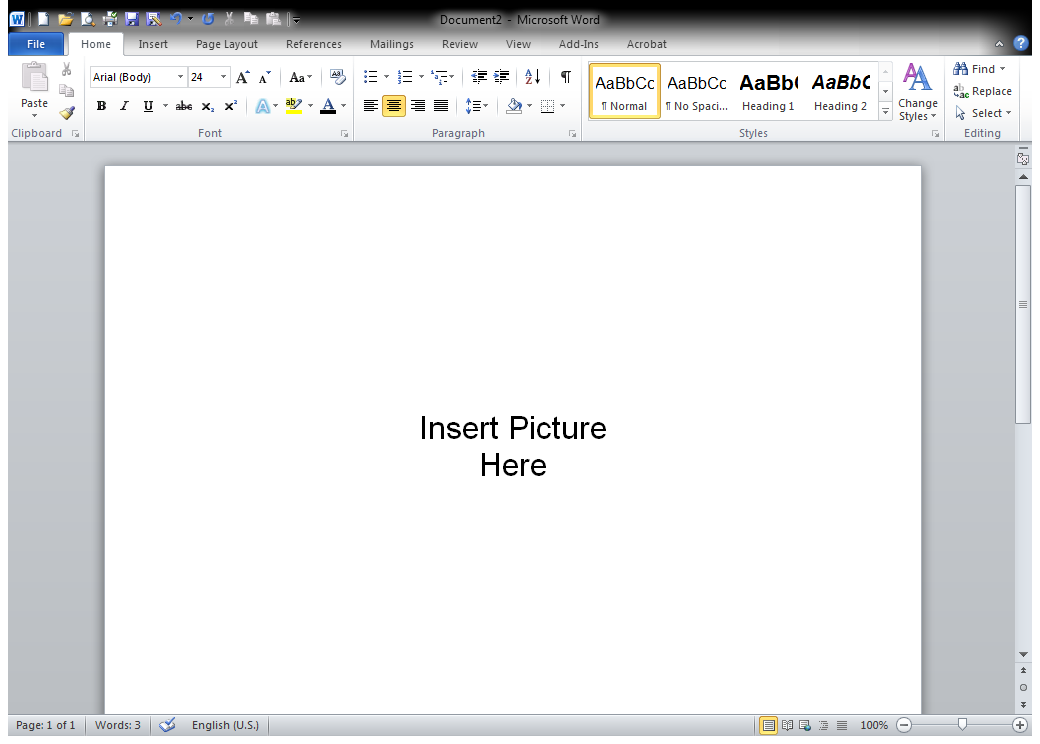 Achieved the following goals:Never managed to:Biggest regret:Will best be remembered for:Will be described by friends as:Would have been happier if:Was happiest when:Would want the following epitaph on their headstone: